ΣΥΛΛΟΓΟΣ ΕΚΠΑΙΔΕΥΤΙΚΩΝ Π. Ε.                    Μαρούσι  22 – 11 – 2017                                                                                                                    ΑΜΑΡΟΥΣΙΟΥ                                                   Αρ. Πρ.: 12Ταχ. Δ/νση: Λ. Κηφισιάς 211                                             Τ. Κ. 15124 Μαρούσι                                                           Τηλ.: 210 8020697 Fax:2108028620                                                     Πληροφ.: Δ. Πολυχρονιάδης (6945394406)                                                                    Email:syll2grafeio@gmail.com                                      Δικτυακός τόπος: http//: www.syllogosekpaideutikonpeamarousiou.gr                                                                    ΠΡΟΣΤΑ ΜΕΛΗ ΤΟΥ ΣΥΛΛΟΓΟΥ ΜΑΣΚοινοποίηση: Δ. Ο. Ε. Διεύθυνση Σπουδών Π. Ε. ΥΠΠΕΘΔιεύθυνση Π. Ε. Β΄ Αθήνας  Σχολικούς Συμβούλους των Δημοτικών Σχολείων της Περιοχής Ευθύνης του συλλόγου μαςΣχολικό Σύμβουλο Φυσικής Αγωγής της Β΄Δ/νσης Π. Ε. Αθήνας Θέμα: « Σχετικά με την εφαρμογή του αντικειμένου της κολύμβησης στο πλαίσιο του μαθήματος Φυσικής Αγωγής στη Γ΄ και Δ΄ τάξης των Δημοτικών Σχολείων της Πρωτοβάθμιας Εκπαίδευσης». Με νέα εγκύκλιο του το ΥΠΠΕΘ (Αρ. Πρ. 188128/Δ5 της 2 – 11 – 2017) επανέρχεται αναφορικά με το θέμα της εφαρμογής του αντικειμένου της κολύμβησης στο πλαίσιο του μαθήματος Φυσικής Αγωγής στη Γ΄ και Δ΄ τάξης των Δημοτικών Σχολείων της Πρωτοβάθμιας Εκπαίδευσης παραγράφοντας και αγνοώντας πλήρως την καθημερινή πραγματικότητα των Δημοτικών Σχολείων της χώρας αλλά και την παντελή έλλειψη υποδομών και δομών που θα μπορούσαν να υποστηρίξουν την εισαγωγή του αντικειμένου της κολύμβησης στο μάθημα της Φυσικής Αγωγής για τους μαθητές των αντίστοιχων τάξεων των Δημοτικών Σχολείων της χώρας. Ύστερα από την εφαρμογή του αντικειμένου της κολύμβησης για τις αντίστοιχες τάξεις των Δημοτικών Σχολείων της χώρας για το σχολικό έτος 2016 – 2017 και μετά την απίστευτη ταλαιπωρία μαθητών και εκπαιδευτικών για τη μετάβασή τους στα κολυμβητήρια με λεωφορεία που πλήρωναν οι γονείς τους σε αποστάσεις αρκετών χιλιομέτρων από τις σχολικές τους μονάδες και αφού τίθενται θέματα ασφάλειας των μικρών μαθητών που θα συμμετάσχουν στο συγκεκριμένο εγχείρημα, αποδεικνύεται, για άλλη μια φορά, ότι το ΥΠΠΕΘ, διαχρονικά, αντιμετωπίζει την παιδαγωγική διαδικασία με επικοινωνιακούς όρους στο πλαίσιο της προσπάθειας του να πείσει την κοινωνία ότι εισάγει καινοτόμα και εποικοδομητικά εκπαιδευτικά προγράμματα για τους μαθητές των Δημόσιων Δημοτικών Σχολείων της χώρας. Ασκούνται πιέσεις στις σχολικές μονάδες να αποστείλουν μέχρι την Παρασκευή 24 Νοεμβρίου 2017 πίνακα  με τα στοιχεία συμμετοχής στο πρόγραμμα κολύμβησης την ώρα κατά την οποία σε πολλά σχολεία της Δ/νσης ΠΕ  Β΄ Αθήνας διδάσκουν τρεις και πλέον  εκπαιδευτικοί  ΠΕ 11 και οι ώρες του μαθήματος της Φ.Α. στις τάξεις  Γ΄- Δ΄ αλλά και στις υπόλοιπες είναι κατακερματισμένες π.χ. στο τμήμα Γ΄1 διδάσκουν δύο εκπαιδευτικοί το μάθημα. Ζητείται από τους γυμναστές να συνοδέψουν τα παιδιά στα κολυμβητήρια διδάσκοντας σε τρία και περισσότερα σχολεία ταυτοχρόνως και μετακινούμενοι την ίδια ημέρα σε διαφορετικά σχολεία.  Επίσης ζητείται να διαλυθεί το Εβδομαδιαίο Ωρολόγιο Πρόγραμμα που έχει καταρτισθεί  ύστερα από δεκάδες αλλαγές και με συνδυασμούς σχολείων, καθώς πλήθος εκπαιδευτικών διδάσκει σε τέσσερα και πέντε σχολεία, η πλειοψηφία των εκπαιδευτικών του Σχολείου διδάσκει στο Ολοήμερο, έχουν υπολογισθεί με τεράστια δυσκολία εφημερίες κ.ά. Κι όλα αυτά ενώ στη Δ/νση Π. Ε. Β΄ Αθήνας υπάρχουν ακόμα  πολλά κενά σε εκπαιδευτικούς ειδικοτήτων (ΠΕ08 – ΠΕ32 κ.ά.) αλλά και εκατοντάδες κενά σε δασκάλους και νηπιαγωγούς παράλληλης στήριξης.Επισημαίνουμε ότι κατά το προηγούμενο σχολικό έτος η β΄ φάση διεξαγωγής του προγράμματος (Φεβρουάριος – Μάρτιος 2017) δεν πραγματοποιήθηκε ποτέ, ενώ  είχαν γίνει όλες οι προετοιμασίες, είχαν προμηθευτεί οι γονείς τον απαραίτητο εξοπλισμό των παιδιών  και δεν ανέλαβε κανείς την ευθύνη να ενημερώσει τα σχολεία και τους γονείς για τη ματαίωσή του και να ζητήσει συγγνώμη. Στο πλαίσιο αυτό το Δ. Σ. του Συλλόγου Εκπ/κών Π. Ε. Αμαρουσίου καλεί τους εκπαιδευτικούς – μέλη του να αγνοήσουν πλήρως τις συγκεκριμένες εγκυκλίους του ΥΠΠΕΘ για την εφαρμογή του διδακτικού αντικειμένου της κολύμβησης στο πλαίσιο του μαθήματος της Φυσικής Αγωγής, διότι από τη στιγμή που δεν εξασφαλίζονται οι αναγκαίες προϋποθέσεις για την ασφαλή μετάβαση, επιστροφή και παραμονή των μαθητών στα κολυμβητήρια με οικονομικούς πόρους του Δημοσίου και την παρουσία ικανού αριθμού συνοδών εκπαιδευτικών δεν είναι υποχρεωμένοι οι εκπαιδευτικοί των τμημάτων Γ΄ & Δ΄ τάξεων και οι γυμναστές των σχολείων να αναλάβουν τέτοιες ευθύνες. Για όλα τα παραπάνω παρέχουμε πλήρη συνδικαλιστική κάλυψη στα μέλη του συλλόγου μας.Καλούμε τη Δ/νση Σπουδών Π. Ε. του ΥΠΠΕΘ, τους αρμόδιους σχολικούς συμβούλους και τη ΔΟΕ να επιληφθούν του παραπάνω θέματος και να πάρουν θέση επ’ αυτού. 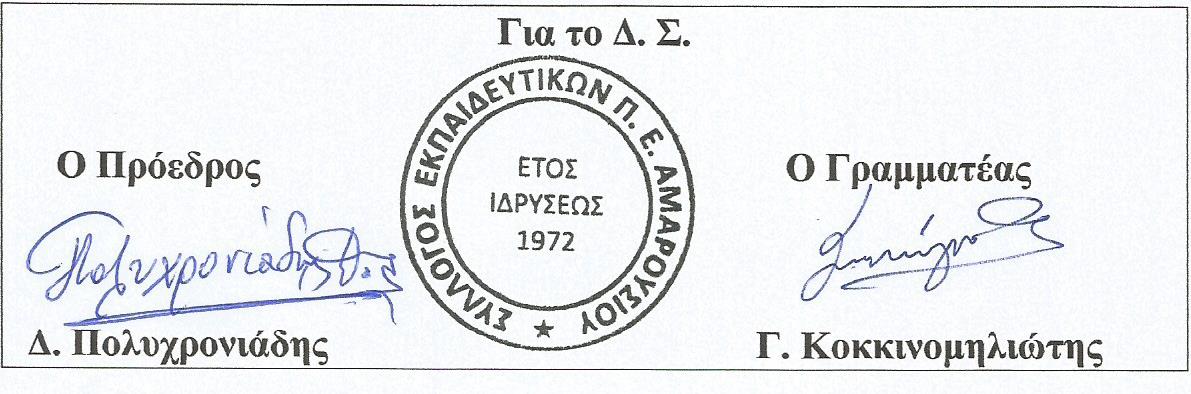 